§4306.  Enrollee choice of primary care providerA carrier offering or renewing a managed care plan shall allow enrollees to choose their own primary care providers, as allowed under the managed care plan's rules, from among the panel of participating providers made available to enrollees under the managed care plan's rules.  A carrier shall allow physicians, including, but not limited to, pediatricians and physicians who specialize in obstetrics and gynecology, and physician assistants licensed pursuant to Title 32, section 2594‑E or section 3270‑E and certified nurse practitioners who have been approved by the State Board of Nursing to practice advanced practice registered nursing without the supervision of a physician pursuant to Title 32, section 2102, subsection 2‑A to serve as primary care providers for managed care plans.  A carrier is not required to contract with certified nurse practitioners, physician assistants or physicians as primary care providers in any manner that exceeds the access and provider network standards required in this chapter or chapter 56, or any rules adopted pursuant to those chapters.  A carrier shall allow enrollees in a managed care plan to change primary care providers without good cause at least once annually and to change with good cause as necessary.  When an enrollee fails to choose a primary care provider, the carrier may assign the enrollee a primary care provider located in the same geographic area in which the enrollee resides.  [PL 2019, c. 627, Pt. A, §1 (AMD).]SECTION HISTORYPL 1995, c. 673, §C1 (NEW). PL 1995, c. 673, §C2 (AFF). PL 1999, c. 396, §6 (AMD). PL 1999, c. 396, §7 (AFF). PL 1999, c. 742, §15 (AMD). PL 2007, c. 199, Pt. B, §15 (AMD). PL 2011, c. 364, §28 (AMD). PL 2019, c. 627, Pt. A, §1 (AMD). The State of Maine claims a copyright in its codified statutes. If you intend to republish this material, we require that you include the following disclaimer in your publication:All copyrights and other rights to statutory text are reserved by the State of Maine. The text included in this publication reflects changes made through the First Regular and First Special Session of the 131st Maine Legislature and is current through November 1. 2023
                    . The text is subject to change without notice. It is a version that has not been officially certified by the Secretary of State. Refer to the Maine Revised Statutes Annotated and supplements for certified text.
                The Office of the Revisor of Statutes also requests that you send us one copy of any statutory publication you may produce. Our goal is not to restrict publishing activity, but to keep track of who is publishing what, to identify any needless duplication and to preserve the State's copyright rights.PLEASE NOTE: The Revisor's Office cannot perform research for or provide legal advice or interpretation of Maine law to the public. If you need legal assistance, please contact a qualified attorney.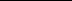 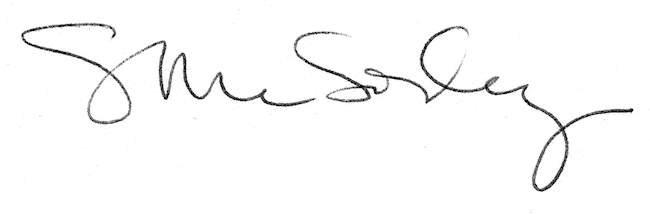 